L’énigme du jour :Deux villes distantes de 1000 km sont reliées par une double voie de chemin de fer. A un moment donné, deux trains roulant à 100 km/h de moyenne quittent chacune des deux villes en direction de l'autre. Une mouche dont la vitesse moyenne est de 150 km/h commence alors un aller-retour ininterrompu entre ces deux trains. Quelle distance aura parcouru la mouche au moment où les deux trains se croiseront ?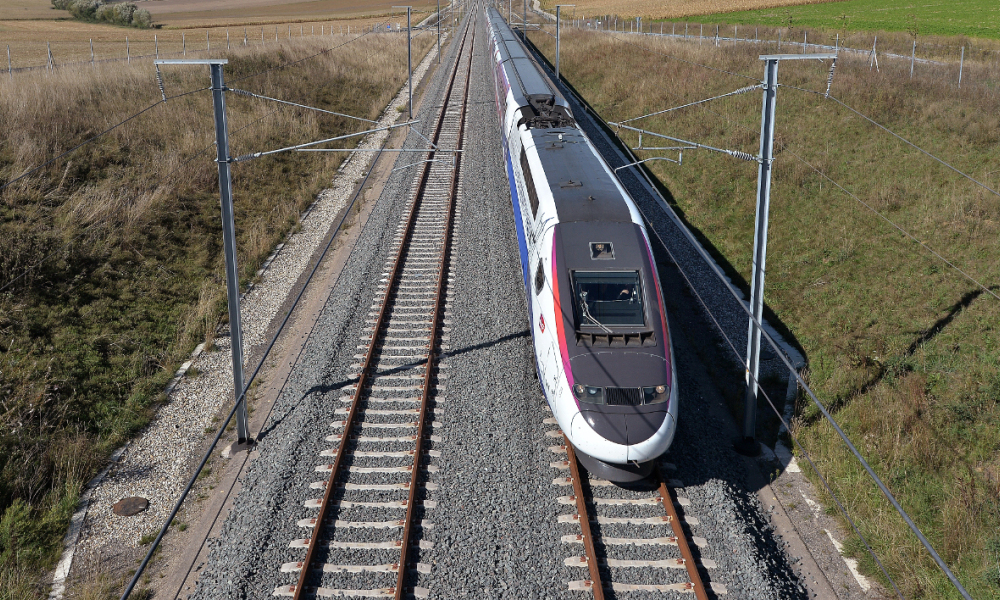 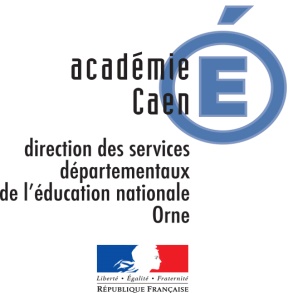 La mouche entre les trainsCycle 3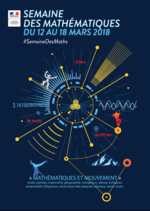 